How does the Catholic Church respond to Catholic Social Teaching?Using your laptop, explore the following websites. Click on the About Us section of each website in order to answer the questions below related to each association. 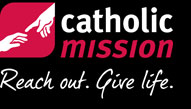 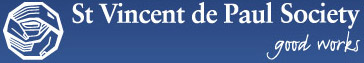 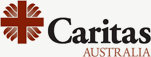 